Общество с ограниченной ответственностью “1С-Медицина-Регион”  Контракт №28/22 от 29.03.2022г. Рабочая документацияЭтап № 7. Развитие Системы по дополнительным заданиям ЗаказчикаПОЛЬЗОВАТЕЛЬСКАЯ ИНСТРУКЦИЯДля требований на изменение Системы № МИС-Р-1002Наименование:Доработка отчета в БА ЛЛО «Отчет по загрузкам в БА (реестр отпущенных ЛП)» «1С:Медицина.Больница»На 3листахг. Тюмень2022 г.Содержание1 Основание разработки инструкции	Данная инструкция разработана для Информационной системы управления ресурсами медицинских организаций Тюменской области в части задания на доработку системы № МИС-Р-1002, задача«Доработка отчета в БА ЛЛО «Отчет по загрузкам в БА (реестр отпущенных ЛП)», реализованного в модуле «1С:Медицина.Больница».	Основанием для разработки данных документов является Контракт № 28/22 от 29.03.2022 года на выполнение работ по развитию (модернизации) государственной Информационной системы управления ресурсами медицинских организаций Тюменской области, а именно раздел Технического задания (приложение № 1 к Контракту)  п. 2.7 Этап № 7. Развитие  Системы по дополнительным заданиям Заказчика.2 Пользовательская инструкция	Алгоритм действий по открытию и формированию отчета «Отчет по загрузкам в БА (реестр отпущенных ЛП)»не изменился и соответствует прежнему (под пользователем с соответствующим полномочиями в БА ЛЛО: подсистема «Льготное лекарственное обеспечение» - «Дополнительные отчеты» - «Отчет по загрузкам в БА (реестр отпущенных ЛП)»).	В рамках задачи на форму создания отчета были добавлены фильтры (рис. 1):- выбора периода загрузки реестров;- выбора типа льготы, по которой загружается реестр отпущенных ЛП.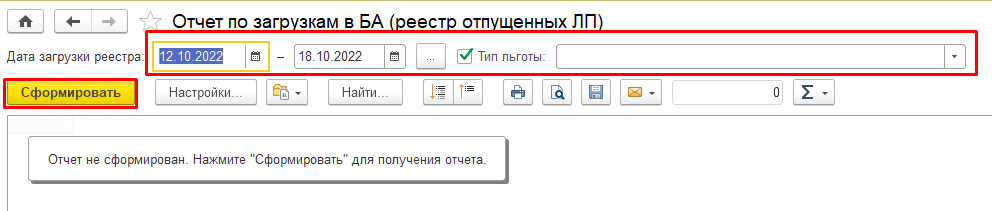 Рисунок 1. Фильтры на форме создания отчета «Отчет по загрузкам в БА (реестр отпущенных ЛП)»)Устанавливаем отборы, нажимаем «Сформировать».В результате табличная часть отчета заполнится сведениями об отпущенных рецептах, в соответствии с заданными фильтрами, и указанием ошибок при загрузкереестра (рис. 2).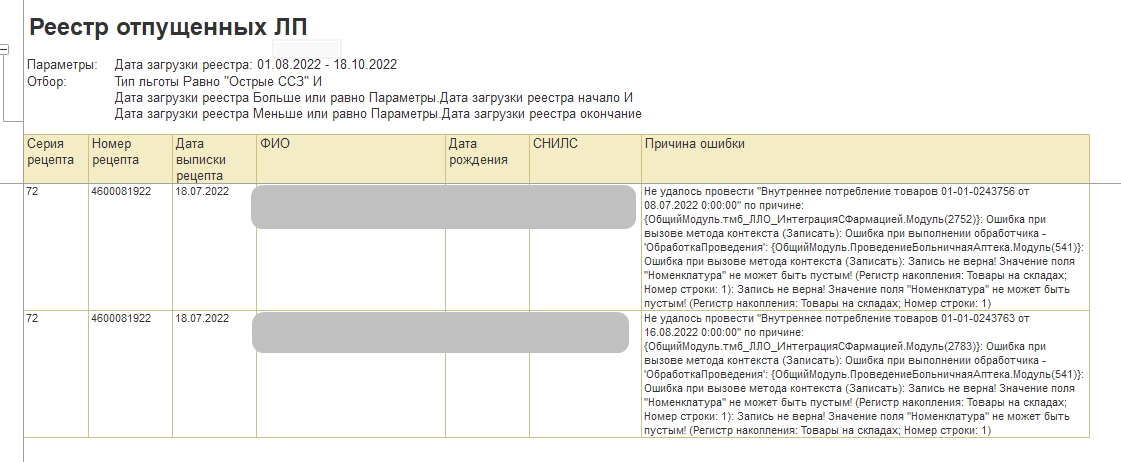 Рисунок 2. Пример заполнения табличной частиИнформационная система управления ресурсами медицинских организаций Тюменской областиООО «1С-Медицина-Регион».Контракт № 28/22 от 29.03.2022 г.  на выполнение работ по развитию (модернизации) государственной Информационной системы управления ресурсами медицинских организаций Тюменской области. Этап № 7. Развитие Системы по дополнительным заданиям Заказчика